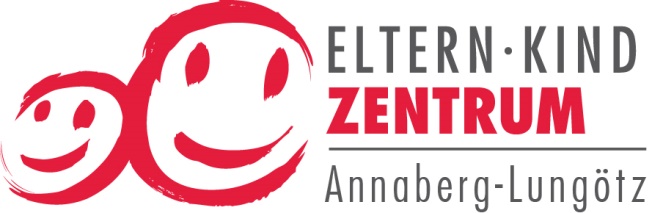 Anmeldung für die Eltern-Kind-Gruppe in  Annaberg-LungötzName des Kindes:_________________________________________________Geburtsdatum des Kindes: __________________________________________Name der Begleitperson: ___________________________________________Telefonnummer: __________________________________________________E-Mail Adresse: ___________________________________________________Post Adresse: _____________________________________________________Was wir unbedingt wissen sollten: __________________________________________________________________________________________________________________________________Allergien/Unverträglichkeiten/Erkrankungen: __________________________________________________________________________________________________________________________________